О внесении изменений и дополнений в Устав муниципального образованияИвановское сельское поселение Нижнегорского района Республики КрымВ целях приведения Устава муниципального образования Ивановское сельское поселение Нижнегорского района Республики Крым, утвержденного решением № 1 третьей внеочередной сессии Ивановского сельского совета 1-го созыва от 15.12.2014 г., зарегистрированного в Главном управлении Министерства юстиции российской Федерации по Республике Крым и Севастополю 25.12.2014 г. за № RU 935083082014001, в соответствие с положениями Федерального закона от 6 октября 2003 года № 131-ФЗ «Об общих принципах организации местного самоуправления в Российской Федерации», руководствуясь Федеральным законом от 03.11.2015 г. №303-ФЗ «О внесении изменений в отдельные законодательные акты Российской Федерации», Федеральным законом от 29 июня 2015 г. № 187-ФЗ "О внесении изменений в Федеральный закон "Об общих принципах организации местного самоуправления в Российской Федерации», Федеральным законом от 3 февраля 2015 г. № 8-ФЗ "О внесении изменений в статьи 32 и 33 Федерального закона "Об основных гарантиях избирательных прав и права на участие в референдуме граждан Российской Федерации" и Федеральный закон "Об общих принципах организации местного самоуправления в Российской Федерации, Федеральным законом от 26.12.2008 г. № 294-ФЗ "О защите прав юридических лиц и индивидуальных предпринимателей при осуществлении государственного контроля (надзора) и муниципального контроля", Законом Республики Крым от 22.09.2015 № 139-ЗРК «О внесении изменений в некоторые законы Республики Крым», ИВАНОВСКИЙ СЕЛЬСКИЙ СОВЕТ РЕШИЛ:1. Внести изменения и дополнения в Устав муниципального образования Ивановское сельское поселение Нижнегорского района Республики Крым, утверждённый решением № 1 третьей внеочередной сессии Ивановского сельского совета 1-го созыва от 15 декабря 2014 года согласно приложения.2. Главе муниципального образования Ивановское сельское поселение Нижнегорского района Республики Крым Каличиной М.В. направить на государственную регистрацию изменения и дополнения в Устав  муниципального образования Ивановское сельское поселение Нижнегорского района Республики Крым.3. Обнародовать настоящее решение на Информационном стенде Ивановского сельского совета по адресу: с.Тамбовка, ул.Школьная, 3а и на Портале муниципальных образований Республики Крым в информационно-телекоммуникационной сети «Интернет» - nijno.rk.gov.ru после регистрации в установленном порядке.4. Установить, что изменения и дополнения в Устав муниципального образования Ивановское сельское поселение Нижнегорского района Республики Крым вступают в силу с момента их государственной регистрации и обнародования на Информационном стенде Ивановского сельского совета и на Портале муниципальных образований Республики Крым в информационно-телекоммуникационной сети «Интернет» - nijno.rk.gov.ru после регистрации в установленном порядке.5. Контроль исполнения настоящего решения возложить на Постоянную комиссию Ивановского сельского совета по вопросам законности, Регламента, межнациональных отношений и информационной политики.Председатель Ивановского сельского совета – глава администрации Ивановского сельского поселения                                                  М.В.КаличинаПриложение к решению 13-ой  внеочередной сессии Ивановского сельского совета1-го созыва                                                                                                 от «30» декабря 2015 № 3ИЗМЕНЕНИЯ И ДОПОЛНЕНИЯ  в Устав муниципального образования Ивановское сельское поселениеНижнегорского района Республики Крым1. В статье 5 Устава:1.1. в пункте 1 исключить:- подпункт 7: «создание условий для предоставления транспортных услуг населению и организация транспортного обслуживания населения в границах Поселения»;- подпункт 22: «утверждение генеральных планов Поселения, правил землепользования и застройки, утверждение подготовленной на основе генеральных планов Поселения документации по планировке территории, выдача разрешений на строительство (за исключением случаев, предусмотренных Градостроительным кодексом Российской Федерации, иными федеральными законами), разрешений на ввод объектов в эксплуатацию при осуществлении строительства, реконструкции объектов капитального строительства, расположенных на территории Поселения, утверждение местных нормативов градостроительного проектирования Поселений, резервирование земель и изъятие, в том числе путем выкупа, земельных участков в границах Поселения для муниципальных нужд, осуществление муниципального земельного контроля за использованием земель Поселения, осуществление в случаях, предусмотренных Градостроительным кодексом Российской Федерации, осмотров зданий, сооружений и выдача рекомендаций об устранении выявленных в ходе таких осмотров нарушений»;- подпункт 28: «создание, развитие и обеспечение охраны лечебно-оздоровительных местностей и курортов местного значения на территории Поселения, а также осуществление муниципального контроля в области использования и охраны особо охраняемых природных территорий местного значения»; - подпункт 31: «осуществление в пределах, установленных водным законодательством Российской Федерации, полномочий собственника водных объектов, информирование населения об ограничениях их использования»;- подпункт 38: «обеспечение выполнения работ, необходимых для создания искусственных земельных участков для нужд Поселения, проведение открытого аукциона на право заключить договор о создании искусственного земельного участка в соответствии с федеральным законом».1.2. в подпункте 17 пункта 1 предложение после слов « на территории поселения физической культуры» дополнить словами «школьного спорта»;1.3. исключить пункт 3: «Решение вопросов местного значения, перечисленных в пунктах 4-10, 13, 15, 16, 18, 20, 22, 24-28, 31-32 настоящей статьи в соответствии с частью 3 статьи 14 Федерального Закона от 06 октября 2003 года № 131-ФЗ «Об общих принципах  организации местного самоуправления в Российской Федерации»  относится к компетенции Поселения до  1 января . После 1 января .  эти вопросы решаются муниципальным образованием Нижнегорского района Республики Крым, если иное не будет определено соответствующими законами  Республики Крым».2. Пункт 1 статьи 6 Устава дополнить подпунктом 14:«14) осуществление мероприятий по отлову и содержанию  безнадзорных животных, обитающих на территории поселения».3. В статье 19 Устава:3.1. В подпункте 3 пункта 3 предложение после слов «проекты планов и программ развития муниципального образования, проекты правил землепользования и застройки, проекты планировки территорий и проекты межевания территорий» дополнить следующими словами «за исключением случаев, предусмотренных Градостроительным кодексом Российской Федерации»;3.2. подпункт 4 пункта 3 дополнить словами:«4) за исключением случаев, если в соответствии со статьей 13 Федерального закона № 131-ФЗ для преобразования муниципального образования требуется получение согласия населения муниципального образования, выраженного путем голосования либо на сходах граждан;»4. В статье 23 Устава:4.1 изложить подпункт 2 пункта 3 в следующей редакции:«2) органов государственной власти Республики Крым для учета мнения граждан при принятии решений об изменении целевого назначения земель муниципального образования для объектов регионального и межрегионального значения»;4.2.  изложить пункт 4  в следующей редакции:«4. Порядок назначения и проведения опроса граждан определяется  Уставом муниципального образования и (или) нормативными правовыми актами Ивановского сельского совета в соответствии с законом Республики Крым».5. Статью 40 Устава дополнить пунктом 5:«5. Депутат Ивановского сельского совета должен соблюдать ограничения, запреты, исполнять обязанности, которые установлены Федеральным законом  от 25 декабря 2008 года № 273-ФЗ «О противодействии коррупции» и другими федеральными законами. Полномочия депутата прекращаются досрочно в случае несоблюдения ограничений, запретов, неисполнения обязанностей, установленных Федеральным законом от 25 декабря 2008 года № 273-ФЗ «О противодействии коррупции», Федеральным законом от 3 декабря 2012 года № 230-ФЗ «О контроле за соответствием расходов лиц, замещающих государственные должности, и иных лиц их доходам», Федеральным законом от 7 мая 2013 года № 79-ФЗ «О запрете отдельным категориям лиц открывать и иметь счета (вклады), хранить наличные денежные средства и ценности в иностранных банках, расположенных за пределами территории Российской Федерации, владеть и (или) пользоваться иностранными финансовыми инструментами;».6. Статью 46 Устава дополнить пунктом 3:«3. Председатель Ивановского сельского совета должен соблюдать ограничения, запреты, исполнять обязанности, которые установлены Федеральным законом от 25 декабря 2008 года № 273-ФЗ «О противодействии коррупции» и другими федеральными законами. Полномочия председателя Ивановского сельского совета прекращаются досрочно в случае несоблюдения ограничений, запретов, неисполнения обязанностей, установленных Федеральным законом от 25 декабря 2008 года № 273-ФЗ «О противодействии коррупции», Федеральным законом от 3 декабря 2012 года № 230-ФЗ «О контроле за соответствием расходов лиц, замещающих государственные должности, и иных лиц их доходам», Федеральным законом от 7 мая 2013 года № 79-ФЗ «О запрете отдельным категориям лиц открывать и иметь счета (вклады), хранить наличные денежные средства и ценности в иностранных банках, расположенных за пределами территории Российской Федерации, владеть и (или) пользоваться иностранными финансовыми инструментами;».7. В статье 49 Устава:7.1. в подпункте 3 пункта 1 исключить:- абзац 1: «разрабатывает и вносит на утверждение Ивановского сельского совета проект генерального плана Поселения и проекты иной градостроительной документации Поселения в соответствии с Градостроительным кодексом Российской Федерации, обеспечивает их реализацию»;- абзац 2: «выдает разрешения на строительство, разрешения на ввод объектов в эксплуатацию при осуществлении строительства, реконструкции объектов капитального строительства, расположенных на территории Поселения»;- абзац 3: «в случаях, предусмотренных Градостроительным кодексом Российской Федерации, организует осмотр зданий, сооружений и выдачу рекомендаций об устранении выявленных в ходе таких осмотров нарушений»;- абзац 5: «осуществляет муниципальный земельный контроль за использованием земель Поселения»;- абзац 8: «осуществляет создание, развитие и обеспечение охраны лечебно-оздоровительных местностей и курортов местного значения на территории Поселения»;- абзац 9: «осуществляет в пределах, установленных водным законодательством Российской Федерации, полномочия собственника водных объектов, информирование населения об ограничениях их использования».7.2. абзац 6 подпункта 6 пункта 1 изложить в новой редакции:«- обеспечивает условия для развития на территории поселения физической культуры, школьного спорта и массового спорта, организацию проведения официальных физкультурно-оздоровительных и спортивных мероприятий поселения»;7.3. абзац 10 подпункта 8 пункта 1 изложить в следующей редакции:«- организует профессиональное образование и дополнительное профессиональное образование выборных должностных лиц местного самоуправления, членов выборных органов местного самоуправления, депутатов Ивановского сельского совета, муниципальных служащих и работников муниципальных учреждений, организует подготовку кадров для муниципальной службы в порядке, предусмотренном законодательством Российской Федерации об образовании и законодательством Российской Федерации о муниципальной службе»;7.4. дополнить пункт 2 абзацем 11:«- осуществляет мероприятия по отлову и содержанию безнадзорных животных, обитающих на территории поселения».8. Пункт 8 статьи 74 Устава изложить в новой редакции:«8. Проект местного бюджета, решение об утверждении местного бюджета, годовой отчет о его исполнении, ежеквартальные сведения о ходе исполнения местного бюджета и о численности муниципальных служащих органов местного самоуправления, работников муниципальных учреждений с указанием фактических расходов на оплату их труда подлежат официальному опубликованию (обнародованию)»;8.1. Статью 74 Устава дополнить пунктами 9, 10:«9. Бюджету поселения, могут быть предоставлены субвенции из бюджета муниципального района в соответствии с требованиями Бюджетного кодекса Российской Федерации».«10 Выравнивание бюджетной обеспеченности сельского поселения осуществляется в соответствии с требованиями Бюджетного кодекса Российской Федерации».Председатель Ивановского сельского совета – глава администрации Ивановского сельского поселения                                                  М.В.КаличинаИВАНОВСКИЙ СЕЛЬСКИЙ СОВЕТ        НИЖНЕГОРСКОГО РАЙОНА        РЕСПУБЛИКИ КРЫМ        13 – я внеочередная сессия 1– го созыва      Р Е Ш Е Н И Е № 330 декабря 2015 года                                                                           с.Тамбовка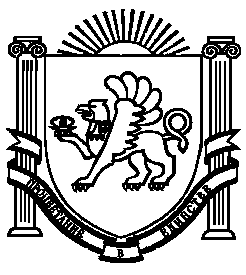 